Budget participatif de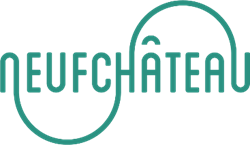 la Commune de NeufchâteauAppel à projets 2023Formulaire de candidatureÀ renvoyer de préférence sous format électronique, par pli postal ou à déposer au plus tard le 31 août 2023 à l’adresse : 	Ville de Neufchâteau,à l’attention du Collège communal,Grand-Place 16840 Neufchâteaucommune@neufchateau.be.Intitulé du projet : 	Porteur de projetSi vous rentrez votre demande au nom d’une personne morale ayant la forme juridique  (indiquez laquelle), remplissez le cadre ci-dessous.Si vous rentrez votre demande au nom d’une association de fait ou d’un groupement de citoyens, remplissez le cadre ci-dessousPersonnes soutenant le projet (minimum 5 personnes) :Pour les mineurs, l’accompagnement par un référent majeur est obligatoire. Veuillez indiquer les coordonnées de cette personne (nom, prénom, adresse, téléphone/GSM, adresse mail). Nom : .................................................................. Prénom : .............................................................Adresse : ......................................................................................................................................... .........................................................................................................................................................Téléphone/GSM.............................................................................................................................. Adresse mail ...................................................................................................................................Pour les mineurs, l’accompagnement par un référent majeur est obligatoire. Veuillez indiquer les coordonnées de cette personne (nom, prénom, adresse, téléphone/GSM, adresse mail). Nom : .................................................................. Prénom : .............................................................Adresse : ......................................................................................................................................... .........................................................................................................................................................Téléphone/GSM.............................................................................................................................. Adresse mail ...................................................................................................................................Pour les mineurs, l’accompagnement par un référent majeur est obligatoire. Veuillez indiquer les coordonnées de cette personne (nom, prénom, adresse, téléphone/GSM, adresse mail). Nom : .................................................................. Prénom : .............................................................Adresse : ......................................................................................................................................... .........................................................................................................................................................Téléphone/GSM.............................................................................................................................. Adresse mail ...................................................................................................................................Pour les mineurs, l’accompagnement par un référent majeur est obligatoire. Veuillez indiquer les coordonnées de cette personne (nom, prénom, adresse, téléphone/GSM, adresse mail). Nom : .................................................................. Prénom : .............................................................Adresse : ......................................................................................................................................... .........................................................................................................................................................Téléphone/GSM.............................................................................................................................. Adresse mail ...................................................................................................................................Remarque importante : N’hésitez pas à prendre contact avec la Commune, Roxane Michiels - Roxanne.Michiels@neufchateau.be, 
ou la FRW, Sophie Orban – s.orban@frw.be pour vous aider à compléter ce dossier si nécessaire.Répondez de la façon la plus complète possible aux questions suivantes et n’hésitez pas à ajouter des annexes (cartes, photos, …).Votre projet Intitulé du projet :	Décrivez en quelques mots votre projet et ses objectifs (10 lignes maximum)Projet matériel : aménagement, investissement, acquisition, …/ création d’événement / autre ?En quoi votre projet s’inscrit-il dans les objectifs et critères prévus dans le règlement ?Quels effets bénéfiques sont attendus pour la population via la réalisation de votre projet ?Localisation précise (rue, quartier, village ; + sur cartes) Statut actuel de propriété du terrain Propriété communalePropriété de l’association …………………………..…………………………….……………….Propriété privée (prévoir une acquisition, une emphytéose, une convention de mise à disposition)Autre ……………………………………………………………………..………………………….Description détaillée : concept, aménagements souhaités, … Coût estimé pour les différents aménagements, investissements ou achats de matériel (budget estimatif, production de devis, …) (à détailler) :Coût total du projet, TVAC : 	Décrivez de façon précise comment la mise en œuvre du projet sera assurée (par qui ? planning ? postes ?). Le projet sera réalisé par 	 La Commune Le Porteur de projet (asbl) ConjointementMesures mises en place pour assurer la durabilité du projet, son caractère pérenne – et son entretien. Quelles suggestions d’actions avez-vous pour faire connaitre et/ou faire vivre votre projet ?Autres souhaits ou remarques Fait le ………. / ………. / ……….. à ……………………………………………….SignatureNom de l’association : …………………………………………………………….…………….………Adresse : …………………………………………………………………………………………………Coordonnées de la personne représentant valablement l’association :Nom et prénom : …………………………………………………………………………………………Adresse : …………………………………………………………………………………………………Mail : ……………………………………………………………………………………………………..Téléphone/GSM : ………………………………………………………………………………………Documents à annexer :PV de l’instance décisionnelle marquant la volonté d’introduire cette candidature et désignant la personne de référence.Statuts de l’associationListe des membresDate et signature :Coordonnées de la personne de référence pour le projet (porteur de projet) :Nom et prénom : …………………………………………………………………………………………Adresse : …………………………………………………………………………………………………Mail : ……………………………………………………………………………………………………...Téléphone/GSM : ……………………………………………………………………………………….Date de naissance : …………………………………………………………………………………….Nom – prénom - âgeAdresseSignature1.2.3.4.5.6.7.8.9.…